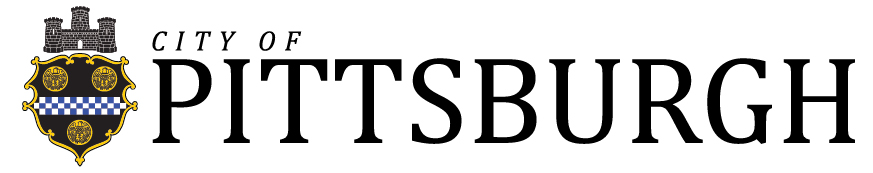 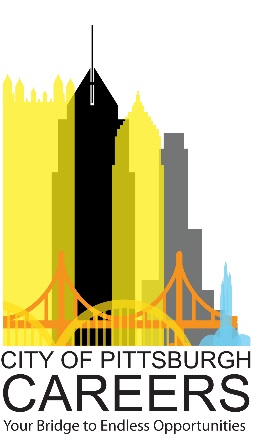 MUST BE A RESIDENT OF THE CITY AT THE TIME OF APPLICATIONAPPLICATION DEADLINEAV EVENT TECHNICIANCONTINUOUSFARMER’S MARKET SITE MANAGERCONTINUOUSLIFEGUARD 1CONTINUOUSMAYOR’S 311 RESPONSE LINE REPRESENTATIVECONTINUOUSRINK ATTENDANT (Temporary)CONTINUOUSSCHOOL CROSSING GUARDCONTINUOUSTRUCK DRIVER B FIRST YEARCONTINUOUS MUST BECOME A RESIDENT OF THE CITY PRIOR TO EMPLOYMENTAPPLICATION DEADLINEADMINISTRATOR 2 – INVENTORY3/18/19ADMINISTRATOR 2 – PERMITS3/18/19COLLEGE INTERN- ALL DEPARTMENTS CONTINUOUS  COMBINED CONSTRUCTION INSPECTORCONTINUOUS  COMBINED ELECTRICAL INSPECTORCONTINUOUS  COMBINED OPERATIONS INSPECTORCONTINUOUS  CONSTRUCTION PLANS EXAMINERCONTINUOUS  ELECTRICIAN CONTINUOUS  EMERGENCY MANAGEMENT PLANNER3/25/19  EMERGENCY MEDICAL TECHNICIAN3/18/19  FIRE & LIFE SAFETY INSPECTORCONTINUOUS  LEGAL INVESTIGATOR3/25/19  PARAMEDIC4/21/19  PARK RANGER, PTCONTINUOUS  PLUMBERCONTINUOUS  PLUMBING MAINTENANCE FOREMAN (Repost)CONTINUOUS POLICE OFFICERCONTINUOUS RECREATION LEADER, PT (Mellon Tennis Bubble)CONTINUOUS RECREATION LEADER, PT (Community Enrichment) CONTINUOUS RECREATION LEADER, PT (Recreation)CONTINUOUS RECREATION LEADER, PT (Healthy Active Living)CONTINUOUS TRAFFIC CONTROL ELECTRICIANCONTINUOUS